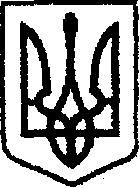 У К Р А Ї Н Ачернігівська обласна державна адміністраціяУПРАВЛІННЯ КАПІТАЛЬНОГО БУДІВНИЦТВАН А К А ЗПро надання права керування автомобілемЗ метою ефективного використання службового автомобіля, що належить Управлінню капітального будівництва Чернігівської обласної державної адміністрації та для забезпечення оперативного вирішення виробничих питань,н а к а з у ю:1. Надати право керування автомобілем Управління ГАЗ 3105-101, державний номер СВ 3263АК Борздому Олександру, провідному інженеру відділу організації будівництва та технічного нагляду. 2. Контроль за виконанням наказу покласти на начальника відділу адміністративно-господарської та організаційної роботи Валерія Ключника. Начальник                                                                       Богдан КРИВЕНКОвід  15 грудня 2020 р.Чернігів№ __8-АГ______